Ini adalah Judul Tulisan, Huruf Pertama Kapital, Ukuran 14Nama penulis pertama1, Nama penulis kedua2, dst ... 1Nama Instansi, Kota2 Nama Instansi, Kotadst …Email: email.penulis@utama.comAbstraK Dokumen ini memberikan instruksi format penulisan makalah yang akan dipublikasikan dalam Swara Patra. Penulis wajib mengikuti instruksi dalam dokumen ini agar makalahnya dapat dipublikasikan. Penulis dapat memandang dokumen ini sebagai instruksi maupun sebagai template dengan mengganti teks di dalamnya sesuai dengan makalah yang disusun. Dokumen ditulis dalam bahasa Indonesia menggunakan ejaan yang disempurnakan.Bagian abstrak memuat permasalahan yang dikaji, tinjauan pustaka, metode yang digunakan, sintesis (jika ada) yang dikemukakan, ulasan singkat, serta penjelasan hasil penelitian dan kesimpulan yang diperoleh. Panjang abstrak untuk makalah full paper antara 150 – 250 kata. Abstrak tidak mengandung gambar, tabel, maupun pustaka. Kata kunci: (maksimal 5 kata atau frase kunci)PENDAHULUANDokumen ini merupakan sebuah template. Bila ada pertanyaan mengenai petunjuk penulisan, silakan menghubungi admin melalui email jurnal.ppsdmmigas@esdm.go.id.Makalah ditulis dalam bahasa Indonesia. Makalah memuat: Abstrak, Pendahuluan (menguraikan tentang deskripsi topik penelitian dan latar belakang, rumusan masalah penelitian, tujuan, manfaat penelitian atau teknologi, dan lingkup permasalahan, serta tinjauan pustaka atau review penelitian/teknologi terdahulu), metode penelitian (cara pendekatan dan metode penelitian yang digunakan dipaparkan secara tersirat (implisit), Hasil Penelitian dan Pembahasan, Kesimpulan, Daftar Pustaka. Makalah maksimal terdiri atas 10 halaman.Makalah fullpaper disimpan dalam 2 bentuk file yaitu Microsoft Word disimpan dalam ekstensi *.doc atau *.docx (format: penulis_topik.docx atau .doc). Makalah lengkap format *.docx disubmit ke portal http://ejurnal.ppsdmmigas.esdm.go.id/sp/index.php/swarapatra setelah mendaftar terlebih dahulu. Jika ada kendala, file *.docx bisa dikirim melalui email dalam bentuk file attachment ke alamat: jurnal.ppsdmmigas@esdm.go.id.METODE PENELITIANMetode penelitian memuat cara pendekatan dan metode penelitian yang digunakan dipaparkan secara tersirat (implisit).HASIL PENELITIAN DAN PEMBAHASANCara yang termudah untuk memenuhi kebutuhan format makalah dalam Swara Patra adalah dengan memanfaatkan dokumen template ini dan mengganti kata-kata yang ada di dalamnya dengan kalimat Anda sendiri.A. Sub judul 1Makalah Anda harus menggunakan halaman berukuran A4 dengan lebar 210 mm (8.27") dan panjang 297 mm (11.69"). Margin halaman diatur sebagai berikut: Atas = 3.0 cm Kiri = 3.0 cm  Bawah dan Kanan = 2.0 cm Makalah disusun dalam format satu kolom.B. Sub judul 2Semua paragraf harus menjorok ke dalam 6.35 mm (0.25”). Semua paragraf harus diatur agar rata kiri dan rata kanan.C. Sub Judul 3Keseluruhan dokumen diharapkan menggunakan font Times New Roman atau Times. Diperbolehkan menggunakan tipe font yang lain untuk keperluan khusus. D. Sub Judul 4Gambar dan tabel harus rata tengah sesuai dengan ukuran kolom. Gambar dan tabel berukuran besar, dapat menggunakan area dua kolom. Tabel dan gambar yang menggunakan area lebih dari 1 kolom, harus diletakkan pada awal atau akhir halaman. Contoh tabel dapat dilihat pada Tabel 1 di bawah ini. Grafik sebaiknya disajikan berwarna. Harap menggunakan warna-warna kontras dalam bentuk solid, seperti pada Gambar 1.Tabel 1. Ukuran Font dalam MakalahJudul, identitas penulis, abstrak, dan kata kunci ditulis dalam bentuk satu kolom dan rata tengah.E. Sub Judul 5Semua level bab menggunakan ukuran font 11. Setiap kata dalam level Bab harus diawali dengan huruf capital, kecuali kata penghubung dan awalan, seperti “dan”, “di”, “ke”. Level-1 Bab: Bab level-1 harus dalam bentuk huruf kapital tebal keseluruhan, rata tengah, dan menggunakan penomoran huruf romawi. Pengecualian pada Bab level-1 yang tidak menggunakan penomoran adalah “Daftar Pustaka”. Level-2 Sub Bab: Sub bab level-2 berupa huruf Italic, rata kiri, dan penomoran menggunakan huruf kapital tebal (alphabet) secara berurutan. Sebagai contoh, dapat dilihat pada penulisan “B. Paragraf” di atas. Level-3 Sub Sub Bab: Sub sub bab level-3 harus menjorok, dalam bentuk huruf Italic, dan menggunakan angka Arab untuk penomoran yang diikuti dengan tanda tutup kurung. F. Sub Judul 6Gambar sebaiknya menggunakan pilihan resolusi standar. Gambar dan tabel harus rata tengah sesuai dengan ukuran kolom. Gambar dan tabel berukuran besar, dapat menggunakan area dua kolom. Tabel dan gambar yang menggunakan area lebih dari 1 kolom, harus diletakkan pada awal atau akhir halaman. Grafik seharusnya disajikan berwarna. Harap menggunakan warna-warna kontras dalam bentuk solid, seperti pada Gambar 1. 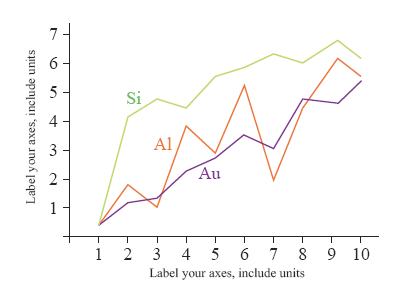 Gambar 1. Contoh grafik dengan warna kontrasGambar 2 menunjukkan contoh gambar dengan resolusi rendah yang tidak memenuhi kriteria cetak. Gambar 3 menunjukkan contoh gambar dengan resolusi yang standar. Harap memastikan resolusi yang sesuai sehingga dapat menampilkan informasi penting dalam gambar.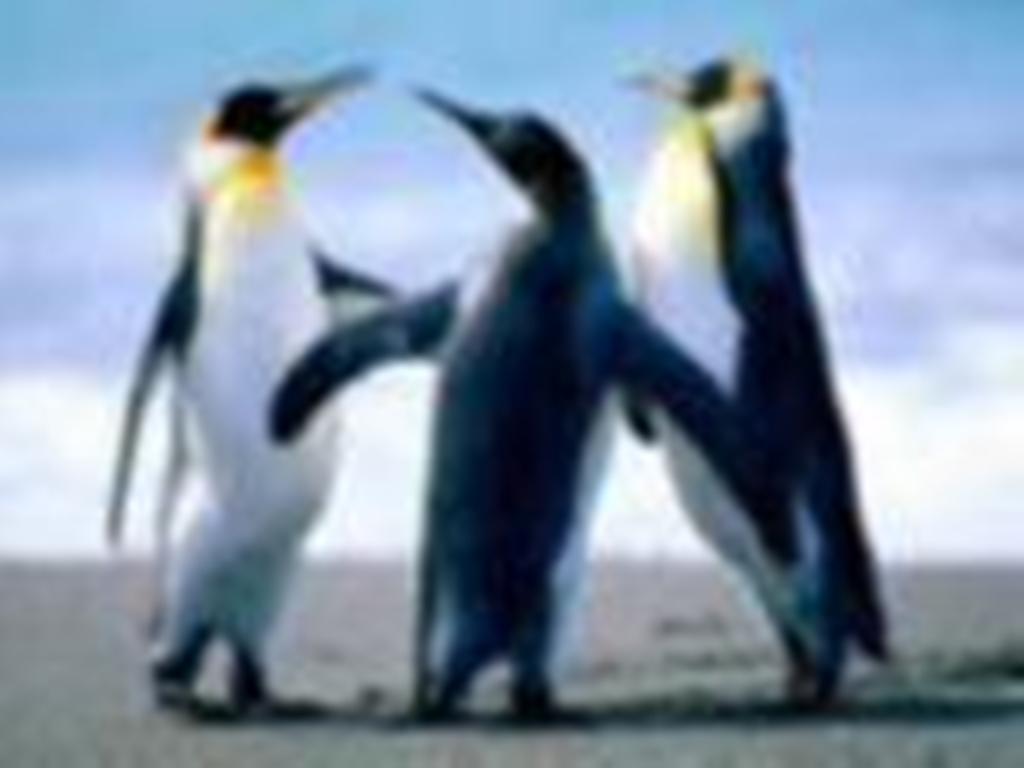 Gambar 2. Contoh gambar dengan resolusi rendah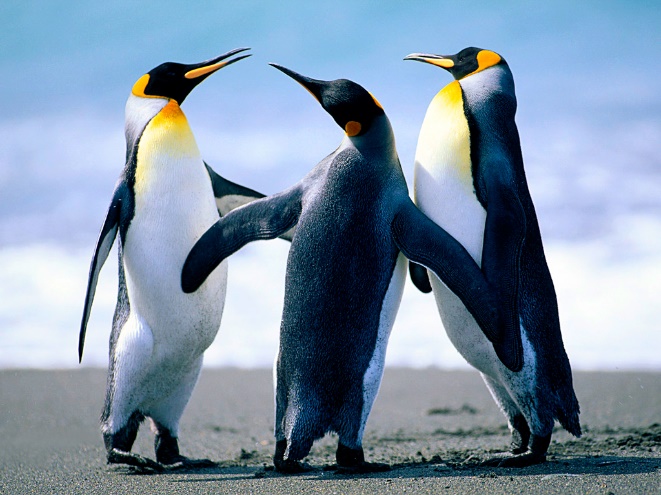 Gambar 3. Contoh gambar dengan resolusi standarG. Sub Judul 7Penomoran gambar menggunakan angka Arab. Judul gambar menggunakan ukuran font 10. Judul gambar menggunakan satu baris dan rata tengah. Jika lebih dua baris, maka baris selanjutnya tetap rata tengah dan disesuaikan. (contoh: Gambar 1). Judul gambar dan nomor diletakkan di bawah gambar yang dimaksud. H. Sub Judul 8Penomoran menggunakan angka Arab. Judul tabel rata tengah, dan menggunakan ukuran font 10. Huruf pertama pada setiap kata di judul tabel menggunakan huruf kapital kecuali kata penghubung. Judul tabel diletakkan sebelum tabel yang dimaksud, seperti pada Tabel 1. I. Sub Judul 9Nomor halaman tidak perlu dicantumkan. Header dan footers ditulis dalam ukuran font 9, dan Italic. J. Sub Judul 10 Daftar pustaka disusun berdasarkan urutan abjad nama pengarang, dengan ukuran font 10. Style atau gaya penulisan untuk mengutip referensi dan daftar pustaka adalah gaya Harvard. Penulisan kutipan terdiri atas penulis dan tahun (penulis, tahun); Penulisan unsur-unsur daftar pustaka terdiri atas penulis, tahun, judul bab / artikel, judul buku / jurnal, tempat penerbitan,  penerbit / volume dan halaman.   KESIMPULANTemplate ini wajib digunakan oleh pemakalah pada Swara Patra yang makalahnya akan diterbitkan dalam Majalah Cetak maupun online. Makalah yang tidak sesuai dengan template yang ditentukan akan berakibat tidak dimuatnya makalah pada Majalah.DAFTAR PUSTAKAAlexandri, A. (2018) ‘Peran Penting Perencanaan Komplesi Formasi dalam Keberhasilan Komplesi Sumur’, Swara Patra, November, pp. 19–27. Available at: http://ejurnal.ppsdmmigas.esdm.go.id/sp/index.php/swarapatra/article/download/8/7/.Neff, J. M. (2002) ‘Produced Water’, in Bioaccumulation in Marine Organisms Effect of Contaminants from Oil Well Produced Water. Elsevier Ltd., pp. 1–35. doi: https://doi.org/10.1016/B978-008043716-3/50002-6.Sunarjanto, D. et al. (2017) ‘Pengembangan Air Tanah Berkelanjutan Kawasan Eksplorasi Migas Studi: Semburan Lumpur Mengandung Migas Di Masinlulik, Atambua, Nusa Tenggara Timur’, Lembaran Publikasi Minyak dan Gas Bumi Pusat Penelitian Dan Pengembangan Teknologi Minyak dan Gas Bumi LEMIGAS, 51(2), pp. 85–93.Ukuran FontDalam Times New Roman atau TimesDalam Times New Roman atau TimesDalam Times New Roman atau TimesUkuran FontRegularCetak TebalCetak Miring10Judul tabel, judul gambar-Abstrak, kata kunci11Isi makalah, institusi penulis, alamat institusi, alamat emailNama penulis, judul bab, judul sub babJudul sub bab, judul sub sub bab12-Judul Makalah-